跨機關整合身障人士福利平台減免使用牌照稅一次告知單	※貼心提醒：◎臺東縣稅務局→申請身障者使用牌照稅免稅應備文件：◎台東市公所→申請領取身心障礙鑑定應備文件：◎ 臺東縣政府社會處→申請專用停車位證應備文件：◎臺東監理站→領取汽、機車(151.cc)牌照應備文件：                            臺東縣稅務局   關心您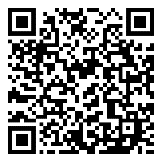 總機電話：089-231600 使用牌照稅：分機270-275＊身心障礙者領有駕駛執照且為該車主1.身心障礙手冊 2.駕駛執照 3.行車執照 4.身分證 5.印章。＊身心障礙者為未領有駕駛執照為該車主1.身心障礙手冊 2.行車執照 3.身分證 4.印章。＊身障者無車、無駕駛執照，同戶籍二親等親屬供身障者使用之車輛1.身心障礙手冊 2.車主行車執照 3.車主駕駛執照 4.同戶戶口名簿 5.雙方印章。＊本人應檢具下列文件：1.身份證2.印章3.一寸彩色照片3張4.身心障礙 證明/手冊5.三個月內診斷證明★自行申請提前鑑定者，需檢附三個月內診斷證明，惟如鑑定醫院己有台端三個月內之就診紀錄，得免附相關診斷證明。＊受委託人應檢具下列文件：1.身分證2.印章＊持有身心障礙手冊者（舊證）＊持有身心障礙證明者（新證）1.申請人身分證、印章。2.身心障礙者手冊。3.申請人之行車執照及駕駛執照；倘申請人無行車執照、駕駛執照者，則須檢附同一戶籍家屬之行車執照及駕駛執照。4.戶口名簿或戶籍謄本。1.檢附資料同左2.車種限自用小客車或自用小客貨車。5.代辦人身分證、印章。3.代辦人身分證、印章。6.停車證到期須繳回。新領牌照重領牌照1.國民身分證正本(或軍人身分證或僑民居留證)及印章(個人名義)；新領牌照登記書2張（須蓋妥印章）。2.出廠證或進口證明書。3.貨物稅完稅證。4.統一發票。5.強制汽車責任保險證(有效期間應在30日以上)。6.屬於管制車輛者，請檢附核准公文函。7.防竊辨識碼完工證明文件。1.國民身分證正本(或軍人身分證或僑民居留證)2.新領牌照登記書2張（須蓋妥印章）。3.強制汽車責任保險證(有效期間應在30日以上)。4.繳、吊、註銷重領車輛須經檢驗合格外，並檢附原新領牌照登記書車主聯及繳、吊、註銷登記書。